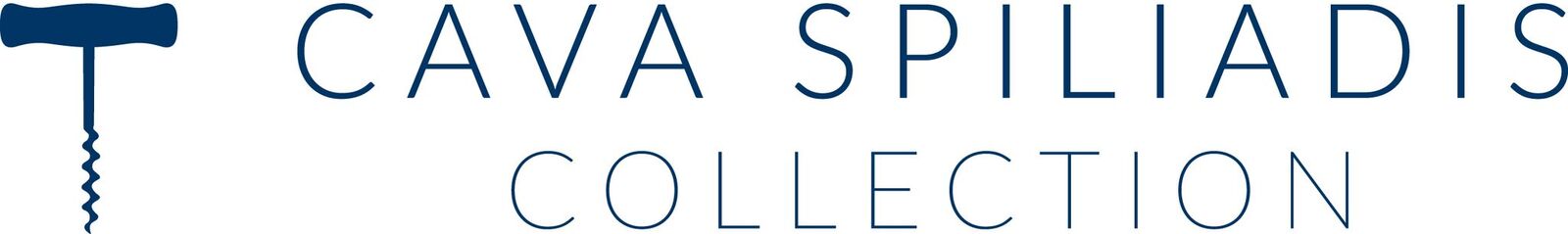 TECH SHEETWinery: Francesco BorgognoBrand name: Lange NebbioloVintage: 2020PDO/PGI/TO: DOC LangheGrape variety(-ies): 100% NebbioloDate bottled: June, 2021Winemaking Regiment: 10-12 days of fermentation and 2-3 pump-overs/day. Aged in Slavonian tonneaux for 7 months. Then another 6 months in bottle before releaseOther notes for winemaking: Indigenous yeast Viticultural methods: OrganicVegan: YesYields: 100 hl/ha. Vines planted in 1980. 1 ha in total. Trellising system: Spalliera/Guyot method; southwest. Elevation: 300mSoil: Gravely ClaypH: 3.1 Total SO2: 39 mg/L Alcohol: 14.5 by VOL Residual Sugar: 0.21 g/L Total Acidity: 4.72g/LMiscellaneous information: Grapes comes from the area of La Morra-Brunate with 8500btls produced/year.Flavor of the wine: Raspberry dominates with soft texture, drying and fine tannins. Food/wine pairing: Best served with Fondue, risottos and grilled meats. 